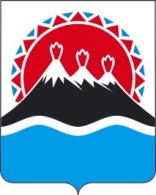 МИНИСТЕРСТВО СПЕЦИАЛЬНЫХ ПРОГРАММ И ПО ДЕЛАМ КАЗАЧЕСТВА КАМЧАТСКОГО КРАЯПРИКАЗ № -пг. Петропавловск-Камчатский		                            «  »                2019 годаО внесении изменения в приложение к приказу Министерства специальных программ и по делам казачества Камчатского края от 27.02.2017 № 19-п «Об утверждении Положения об оплате труда работников Министерства специальных программ и по делам казачества Камчатского края, замещающих должности, не являющиеся должностями государственной гражданской службы Камчатского края»ПРИКАЗЫВАЮ:1. Внести в приложение к  приказу Министерства специальных программ и по делам казачества Камчатского края от 27.02.2017 № 19-п «Об утверждении Положения об оплате труда работников Министерства специальных программ и по делам казачества Камчатского края, замещающих должности, не являющиеся должностями государственной гражданской службы Камчатского края» изменение, изложив пункт 4 части 5 в следующей редакции:«4) Размер премии по результатам работы осуществляется за определенный период (месяц, квартал, полугодие, 9 месяцев, год), устанавливается в процентном соотношении к должностному окладу работника либо в абсолютном выражении. На премию начисляются районный коэффициент и процентные надбавки за работу в районах Крайнего Севера и приравненных к ним местностях, установленные законом Камчатского края;».2. Настоящий приказ вступает в силу через 10 дней после дня его официального опубликования и распространяется на правоотношения, возникшие с 2 апреля 2015 года.Заместитель Председателя Правительства Камчатского края - Министр                    С.И. Хабаров